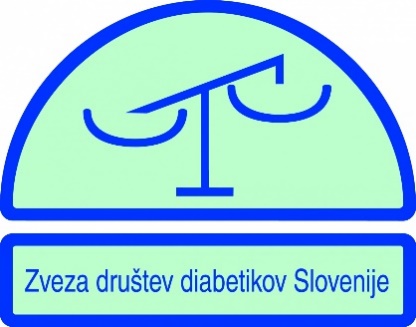 REZULTATIDRŽAVNEGA TEKMOVANJAIZ ZNANJA O SLADKORNI BOLEZNIV SOBOTO, 16.11.2019  JE NA SREDNJI ŠOLI  V IZOLI POtekalo  DRŽAVNO tekmovanje  iz znanja o sladkorni bolezni.NIKA KURBAŠIĆ IZ 9. B RAZREDASI JE PRIBORILA ZLATO PRIZNANJE.PRISRČNE in ISKRENE ČESTITKE!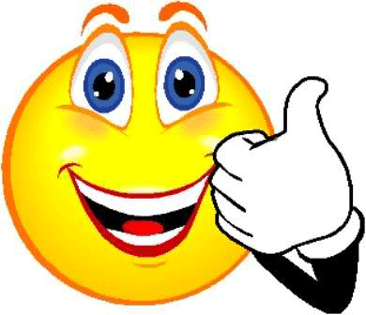 IZREKATAMENTORICI TEKMOVANJA:  MAGDALENA PENKO ŠAJN        IN JASNA KOŽAR